Your name:Idea title: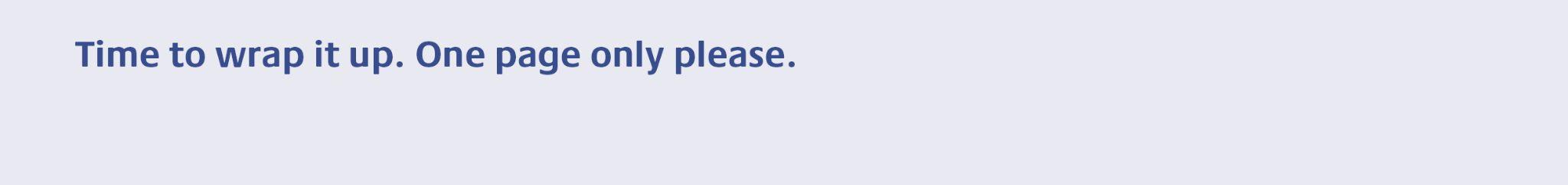 